Antrag auf Wiederverschließung von Pflanzkartoffeln                                               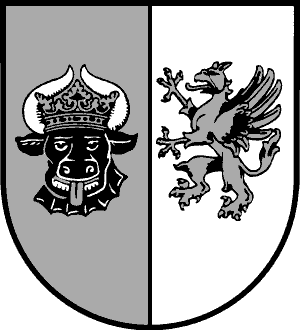 gemäß § 29 Pflanzkartoffelverordnung (PflKartV)Landesamt für Landwirtschaft, Lebensmittelsicherheit und FischereiMecklenburg-VorpommernAbt. PflanzenschutzdienstAnerkennungsstelle für Saat- und PflanzgutGraf-Lippe-Straße 118059  RostockAngaben zum Antragsteller (Stempel möglich)Grund der Wiederverschließung: Lieferant:                      Erklärung:	Wir bestätigen, dass das Pflanzgut aus vorschriftsmäßig verschlossenen Packungen und Behältnissen stammt und es nur den im Antrag angegebenen Einwirkungen und Behandlungen unterliegt.Auflagen:	- Dem Antrag wird ein Etikett der Ursprungspartie beigelegt.- Die Wiederverschließung erfolgt erst nach Vorliegen der Genehmigung. 	- Auf dem Etikett sind außer den nach §§ 24, 26 und 27 vorgeschriebenen Angaben unter "zusätzlichen Angaben" der Monat und das Jahr der Wiederverschließung  und eine Wiederverschließungsnummer mit „W“ anzugeben. 		- Es kann eine Probe für die Nachprüfung entnommen werden...................................................			..............................................................Ort, Datum						Stempel, Unterschrift des AntragstellersName:Straße, Haus-Nr.:PLZ, Ort:Ansprechpartner:AufbereiterSorteKategorieArt der VerpackungAnerkennungsnummer der Ausgangspartie……………………………………………….Anerkennungsnummer der Ausgangspartie……………………………………………….Anerkennungsnummer der Ausgangspartie……………………………………………….Anerkennungsnummer der wiederverschlossenen Partie……………………………………………..WAnerkennungsnummer der wiederverschlossenen Partie……………………………………………..WPartiemasse gesamtPartiemasse gesamtArt der Einwirkung und BehandlungArt der Einwirkung und BehandlungGenehmigung der AnerkennungsstelleGenehmigung der AnerkennungsstelleDem Antrag wird stattgegebenDem Antrag wird nicht stattgegebenBegründung:Begründung:Ort, Datum                                                                       Stempel, Unterschrift LALLFOrt, Datum                                                                       Stempel, Unterschrift LALLF